Cecilia Dominguez Dial, Superintendent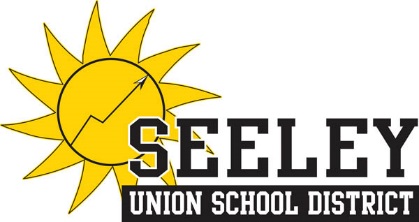 Toni Dickerson, Vice Principal Maria D. Larios, Chief Business OfficialBoard of Trustees:     Patti Burton 	    Elisa Carlos	  James Garcia	   Carlos Gomez 	    Mary LockeEnglish Learners Advisory Committee (ELAC)/ Comité Consultativo de Estudiantes de aprendices inglésDistrict English Learners Advisory Committee (DELAC)/ Comité Consultativo de Estudiantes de aprendices inglés Del DistritoThursday, February 8, 2018 / jueves, 8 de febrero 2018Agenda/ Programa de Temas Welcome / Call to Order / Bienvenida / Llamar la junta a ordenCall to Order by / Llamar la junta a orden por: ___________________________ Time: ___________________p.m.Quorum/Quorum: 5 out of 8Approval of Agenda / Aprobación del programa de temasAction to approve/amend agenda	Motion by: _________________ Seconded by: ____________________		Vote: 	Ayes: ______		Noes: _____		Abstentions: _______	Acción para aprobar/enmendar agenda: Moción por: ______________ Secundada por: _________________		Votos:	Si: _________		No: _______		Abstenciones: ______Communications – School and Members / Comunicaciones de la escuela y miembrosAny member of the audience is invited to address the Council on any item at this time.  Please identify yourself and make your statement.  Each member will have three minutes to address the Council on each agenda item. Cualquier miembro en la audiencia está invitado a dirigirse al Concilio en cualquier tema en este tiempo.  Por favor identifíquese y haga su comentario. Cada miembro tendrá tres minutos para dirigirse al Concilio en cada tema en la agenda.DELAC/ELAC Election of OfficersChairperson/Presidente: ___________________________________Vote:	Ayes: ______		   	Nays: _______ 		Abstentions: ______	Vice-Chairperson/Vice-Presidente: _______________________________Vote:	Ayes: ______		   	Nays: _______ 		Abstentions: ______		Secretary/Secretaria: _____________________________________Vote:	Ayes: ______		   	Nays: _______ 		Abstentions: ______Review of the Reclassification Criteria and Parent NotificationsRepasar el criterio de reclasificación y comentar sobre las notificaciones a padresReview of Services for English Learners/Resources/WaiversRepasar los servicios a los aprendices de inglés/recursos/proceso de excepciónReview Parent Involvement Policy for 2018-2019Repasar la Política de Participación de los Padres de 2018-2019Communications – School and Members / Comunicaciones de la escuela y miembrosAdjournment / Cierre de SesiónMotion to Adjourn	Time: ___________ Motion by: _______________ Seconded by: ______________Vote: 	Ayes: ______		Noes: _____		Abstentions: _______		Moción para cerrar 	Hora: ___________ Moción por: ______________ Secundada por: _____________			 Votos:	Si: _________		No: _______		Abstenciones: ______Raquel LopezP          AToni Dickerson/Cecilia DialP         AJosefina GuzmanP          AAndrea EllisP         ARosa Elna VazquezP          AMiros ClineP         AErika AlfaroP          AP         ALegal Requirement: Training (mark)Legal Requirement: Training (mark)Legal Requirement: Training (mark)Legal Requirement: Training (mark)Legal Requirement: Training (mark)Legal Requirement: Training (mark)ELAC/DELACRequirements, Roles and ResponsibilitiesxELAC/DELACELL Program, Waivers and ResourcesELAC/DELACAnnual Language CensusELAC/DELACImportance of Regular School AttendanceELAC/DELACSchool/District Master PlanELAC/DELACSchool/District Needs AssessmentDELACConsolidated ApplicationCON-APDELACDevelopment of a Plan to Ensure Compliance with Any Teacher/Teacher Aide RequirementsxDELACReview Written Parent Notification and Reclassification Procedures